附件：聊城市普通话水平测试费缴费方法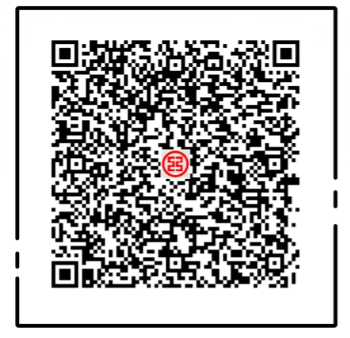 有工行卡:                                                        方法一:（推荐）                              第一步:扫描右方二维码（微信、支付宝、工行手机银行都可以）。                              第二步:学号处输入身份证号码，查询缴费信息，无误后点击立即缴纳。第三步:输入手机号及验证码，选择工行卡确认付款。第四步:缴费完成后，查询电子回单(可截屏保存)，如需要纸质回单，可到就近工行网点打印。方法二:可以通过工行网上银行、手机银行“e缴费”功能完成缴费。第一步:登录工行手机/网上银行，首页选择“生活缴费”。第二步:缴费类型选择“教育培训-学杂费”。第三步:缴费项目搜索“聊城市普通话水平测试费”。 第四步:学号处输入身份证号码，查询缴费信息，无误后点击缴纳按钮。第五步:确认付款卡号，点击“确认付款”，完成缴费。第六步:缴费完成后可保存、打印电子回单。 方法三:网点缴费可携带身份证前往工商银行营业网点由工作人员协助缴费(全市工行网点均可办理）。无工行卡：通过生成工行电子账户缴费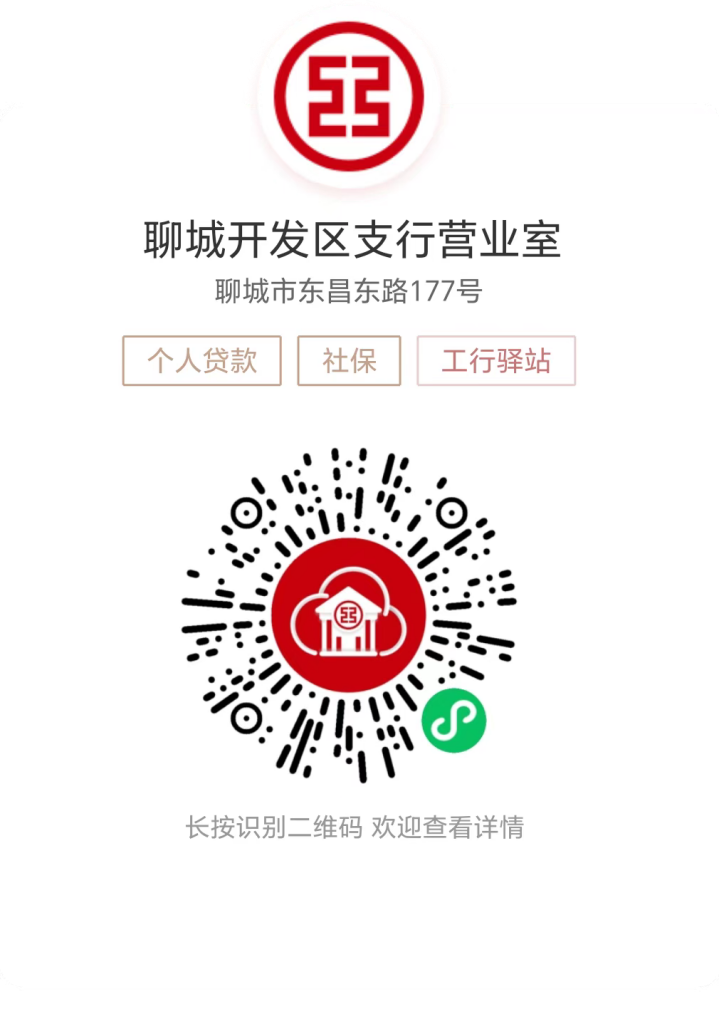 第一步：生成电子账户微信扫描右方二维码——点击“工银e钱包”——立即开通——上传身份证——确认信息无误——刷脸拍照——绑定本人银行卡申请工银e钱包（不要开通工银e支付）——开通成功——根据缴费金额充值第二步：注册手机银行在应用商店下载“中国工商银行”APP——打开手机银行，点击左上角“登录”按钮，输入手机号完成注册第三步：完成缴费，具体操作与有工行卡的方法二相同注：1、缴费过程如遇密码问题解决方案：手机银行首页——账户——选择电子账户——设置密码——完成密码设置2、缴费过程如遇工银e支付问题解决方案：手机银行首页搜索“工银e支付”——安全管理——开通快捷认证——设置支付密码3、以上所有方式均支持他人代缴，只要保证缴费信息正确即可缴费过程如遇问题可咨询工行聊城开发区支行营业室地址：聊城开发区当代购物中心一楼 电话：牛主任：0635-8768098 18606358707      袁主任：0635-8510972 13562000030许经理：0635-8769068 15063513520